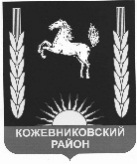 АДМИНИСТРАЦИЯ    кожевниковского   районаПОСТАНОВЛЕНИЕ26.11.2020 г.                                                                                                                             № 619с. Кожевниково   Кожевниковского района   Томской областиО внесении изменения в постановление АдминистрацииКожевниковского района от 05.08.2019 № 452 «Об утверждении состава комиссии по предупреждению и ликвидации чрезвычайных ситуаций и обеспечению пожарной безопасности муниципального образования Кожевниковский район»О внесении изменения в постановление АдминистрацииКожевниковского района от 05.08.2019 № 452 «Об утверждении состава комиссии по предупреждению и ликвидации чрезвычайных ситуаций и обеспечению пожарной безопасности муниципального образования Кожевниковский район»В связи с кадровыми и организационно-штатными изменениями ПОСТАНОВЛЯЮ:1.  Внести в постановление  Администрации Кожевниковского района от 05.08.2019  № 452  «Об утверждении состава комиссии по предупреждению и ликвидации чрезвычайных ситуаций и обеспечению пожарной безопасности муниципального образования Кожевниковский район» изменение, изложив состав районной комиссии по предупреждению и ликвидации чрезвычайных ситуаций и обеспечению пожарной безопасности в муниципальном образовании Кожевниковский район в новой редакции согласно приложению к настоящему постановлению.           2. Признать утратившим силу постановление Администрации Кожевниковского района от 14.01.2020 №10 «О внесении изменения в постановление Администрации Кожевниковского района от 05.08.2019 № 452».                    3. Разместить настоящее постановление на официальном сайте органов местного самоуправления Кожевниковского района.            4. Настоящее постановление вступает в силу со дня его подписания.Заместитель Главы района                                                               Начальник отдела правовойпо жилищно-коммунальному, хозяйству                                        и кадровой работыстроительству, общественной безопасности                                      ____________  В.И. Савельева                                                                                            В.И. Вакурин	       __.11.2020                                                                                    __.11.2020  В. Н. Цалко 838244 (21953)           3. Разместить настоящее постановление на официальном сайте органов местного самоуправления Кожевниковского района.            4. Настоящее постановление вступает в силу со дня его подписания.Заместитель Главы района                                                               Начальник отдела правовойпо жилищно-коммунальному, хозяйству                                        и кадровой работыстроительству, общественной безопасности                                      ____________  В.И. Савельева                                                                                            В.И. Вакурин	       __.11.2020                                                                                    __.11.2020  В. Н. Цалко 838244 (21953)           3. Разместить настоящее постановление на официальном сайте органов местного самоуправления Кожевниковского района.            4. Настоящее постановление вступает в силу со дня его подписания.Заместитель Главы района                                                               Начальник отдела правовойпо жилищно-коммунальному, хозяйству                                        и кадровой работыстроительству, общественной безопасности                                      ____________  В.И. Савельева                                                                                            В.И. Вакурин	       __.11.2020                                                                                    __.11.2020  В. Н. Цалко 838244 (21953)Приложениек постановлению АдминистрацииКожевниковского районаот 26.11.2020 г. №619 СОСТАВрайонной комиссии по предупреждению и ликвидации чрезвычайных ситуаций и обеспечению пожарной безопасности